8:50 – 9:00 9:00 – 10:0010;00 – 11:0010;00 – 11:0011:00 – 11:1511:15 – 12:1512:00 – 1:151:15 – 1:301:30 – 2:101:30 – 2:102:00 – 2:502:00 – 2:502:50 – 3:103:15MondayWake and ShakeLiteracy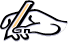 Maths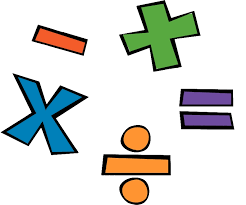 MathsBreakPhonicsHandwritingLunchAfternoon activitiesArt with KG & SS (PPA)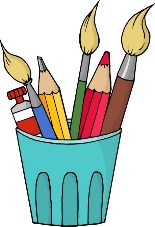 Art with KG & SS (PPA)Art with KG & SS (PPA)Art with KG & SS (PPA)Collective Worship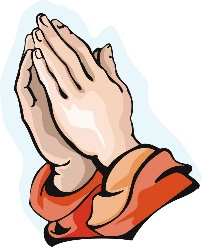 Home TimeTuesdayWake and ShakeLiteracyMathsMathsBreakPhonicsHandwritingLunchAfternoon activitiesPSHE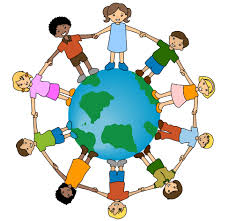 RE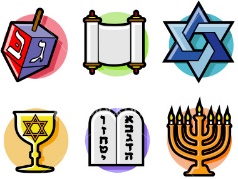 RECollective Worship 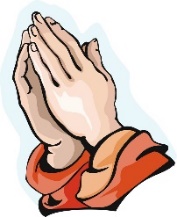 Collective Worship Home TimeWednesdayWake and ShakePE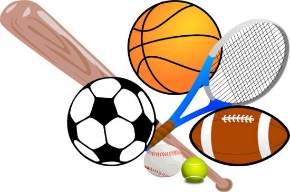 MathsMathsBreakLiteracyLunchAfternoon activitiesCW in ChurchCW in ChurchScience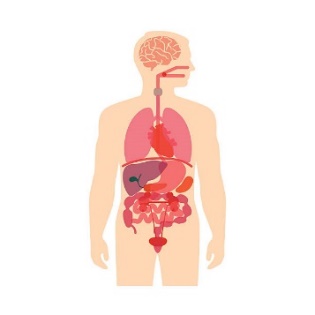 ScienceScienceHome TimeThursdayWake and ShakeLiteracyMathsMathsBreakPhonicsHandwritingLunchAfternoon activitiesForest School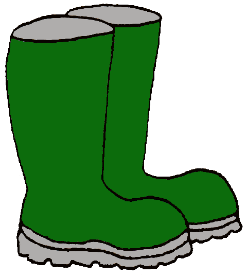 Forest SchoolForest SchoolForest SchoolCollective WorshipHome TimeFridayWake and Shake  Topic based learning 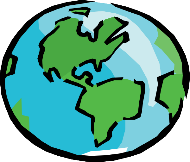   Topic based learning SpellingsHomeworkBreakGuided Reading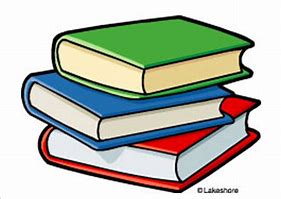 PhonicsLunchAfternoon activitiesGuided ReadingGuided ReadingGuided ReadingGuided ReadingAchievers Assembly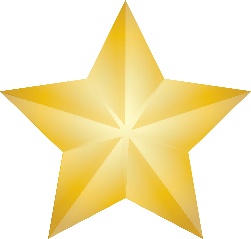 Home Time